Административная  диагностическая работа по истории России. XX век  (10кл)                                                     Вариант 1.1. Как называется договор между Россией и Японией, заключенный в результате войны? 1б
а) Токийский б) Портсмутский в) Пхеньянский2. Какая партия образовалась в 1905 г.? 1б
а) Партия социалистов-революционеров
б) Российская социал-демократическая рабочая партия
в) Конституционно-демократическая партия
г) Бунд3.Расшифруёте аббревиатуры: 1бА) РСДРП          Б) СССР          В) ГУЛАГ         Г) СНГ         Д) ОВД4. По какому признаку образованы ряды: 2бА) 1918, 1924, 1936, 1977, 1993Б) В. Черномырдин, С.Кириенко, Е. Примаков, С.Степашин, М.Касьянов, М.Фрадков, В.Путин.5. Система двоевластия существовала в стране в: 1бА) феврале-сентябре 1917г.                             В) феврале-октябре 1917г.Б) марте-июле1917г.                                         Г) марте-августе 1918г.6.  Положительными итогами первой революции в России были: 1бА) сокращение инвестиций в отечественную экономикуБ) отмена выкупных платежей, снижение арендной платы за землюВ) ослабление активности предпринимателейГ) сокращение продолжительности рабочего дняД) создание представительного органа7. Образуйте логические пары: 2б1) Партия социалистов-революционеров             А) П.Н.Милюков2) РСДРП(б)                                                           Б) А.И.Гучков3) Партия конституционных демократов           В) В.И.Ульянов (Ленин)4) «Союз 17 октября»                                            Г) В.М.Чернов                                                                                 Д) Л.МартовУкажите, кто из перечисленных деятелей возглавлял крыло социал-демократов, названных «меньшевиками».8. Расположите в хронологической последовательности следующие события: 2б1) Окончание русско-японской войны; 2) Оформление «Антанты» (Великобритания, Франция, Россия); 3) Манифест «Об усовершенствовании основ государственного управления»; 4) Восстание на броненосце «Потёмкин»9. Заполните пропуски ( вставьте номер элемента) 2бА) Осенью 1941 г. в Красной армии появились …..Б) В ходе войны от массовых депортаций пострадали жители…В) Автором плаката «Родина- мать зовёт!» был художник -…1) А. Дейнека 3) Белоруссия 5) гвардейские полки2) Кавказ 4) И. Тоидзе 6) погоны10. Прочтите отрывок из исторического труда и определите руководителя государства.  1б« Большой урон понесла культура в ходе кампании по борьбе с космополитизмом. Кампания была направлена в первую очередь против интеллигентов –евреев. В Минске погиб руководитель Еврейского театра С. Михоэлс. Объявление о раскрытии «заговора убийц в белых халатах», в котором подозревалось несколько известных еврейских врачей, стало апогеем антисемитской кампании».11. Прочтите отрывок из исторического труда.  3б« Именно он, в первые месяцы после смерти Сталина оказался не только первым лицом в руководстве государственным аппаратом, но и первым лицом в партии. Он председательствовал на заседаниях Президиума ЦК , с ним нужно было согласовывать решения директивного характера…На этой почве стали возникать конфликты с Берией.. Это и привело к разрыву их политической дружбы и к тайному сговору с Хрущёвым, в результате которого Берия был смещён и арестован.Одним из его предложений было снижение налогов с крестьянства и аннулирование всех прежних долгов колхозов».Используя отрывок, выберите в приведенном списке 3 верных суждения:Сессия Верховного Совета СССР приняла решение о роспуске нерентабельных колхозов.Речь идёт о Г. МаленковеОписанные события происходили в 1955г.В течение 50-х годов данный деятель был смещён со своих постов.Речь в тексте идёт о В. МолотовеОписанные события происходили 1953г.12. Напишите название государства, обозначенное на схеме цифрой «2».  3б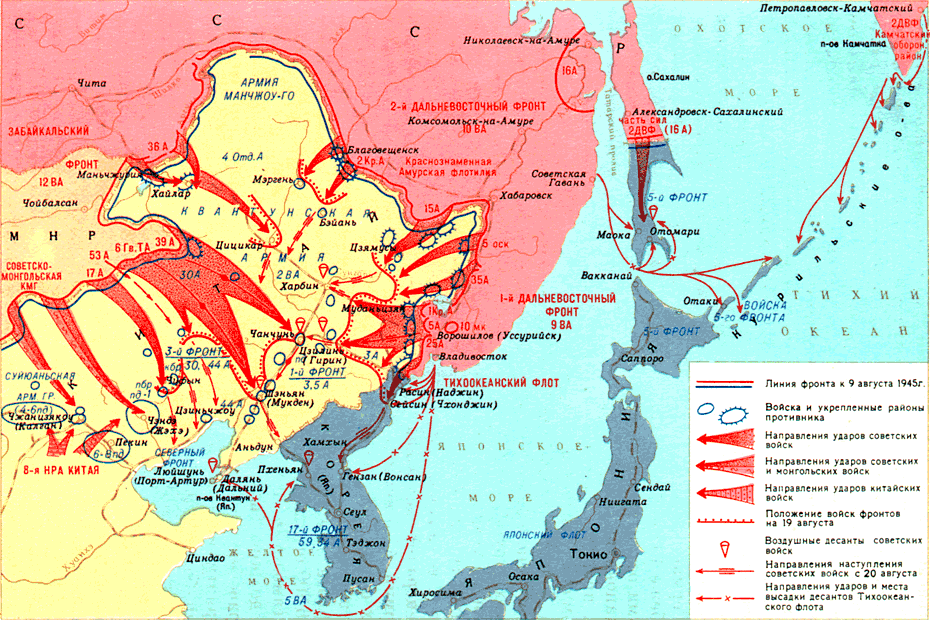 Напишите название государства, обозначенного цифрой «3».Напишите названия острова, южная часть которого была после войны включена в состав СССР.13. Какие суждения, относящиеся к событиям, обозначенным на схеме, являются верными. Выберите 3 верных суждения.   3б1) Советскими войсками командовал Г. Жуков.2) На схеме показаны события 1945г.3) Союзником СССР была Монголия.4) Советскими войсками командовал А. Василевский.5) На схеме показаны события 1951г.6) Главные боевые действия развернулись в Индокитае.14. Прочтите документ.  5б« Выступая на VII съезде партии Народной свободы, кн. Е. Трубецкой так характеризовал обстановку в стране, сложившуюся после свержения самодержавия: «Все мы говорили, что нужно, наконец, восстановить единовластие. Но на самом деле у нас двоевластие, а на местах иногда и десятивластие». На власть претендовали все классы и партии, организации и учреждения, и соотношение сил между ними складывалось разное, а потому и структура власти оказалась довольно пёстрой.«Часто городской комитет заседает рядом с думой и не признаёт её. Она выносит свои решения, он – свои, совет солдатских и рабочих депутатов – свои». Между тем реальными претендентами на местную власть весной 1917 г. выступали общественные исполнительные комитеты, институт комиссаров Временного правительства и советы».А) Укажите ещё одно название Партии народной свободы.Б) Когда она возникла?В) Кто лидер этой партии?15. Какие органы (текст №14) были претендентами на местную власть весной 1917г.?  3б16. Когда было свергнуто Временное правительство? Какие ещё политические партии принимали активное участие в жизни страны? ( Укажите не менее трёх партий)  3б17. Запишите термин  1бАвангардистское художественное течение начала ХХ в., отрицавшие все духовно-культурные ценности прошлого- ………….18. Запишите дату к событиям:  6бПервая русская революция-Первая Мировая война-Великая российская революция-НЭП-Подавление советскими войсками восстания в ВенгрииКарибский кризис Вариант 1. ОТВЕТЫ1. Б2. В3. РСДРП – российская социал- демократическая революционная партияСССР- Союз Советских Социалистических республикГулаг – государственное управление лагерейСНГ – содружество независимых государствОВД – организация Варшавского договора.4. По какому признаку образованы ряды:А) 1918, 1924, 1936, 1977, 1993 - даты принятия КонституцийБ) В. Черномырдин, С.Кириенко, Е. Примаков, С.Степашин, М.Касьянов, М.Фрадков, В.Путин. – премьер – министры России.5. Б6.  Б) Г) Д) 7. Образуйте логические пары:1- г, 2 – в. 3- а, 4 – б «меньшевик» - Л. Мартом8. Расположите в хронологической последовательности следующие события: 1, 4, 3, 29. 5,2, 410. СТАЛИН11. 2,4,612. Япония. Китай. Сахалин.13. 23414. а) кадеты б) 1905, в) П. Милюков15. общественные комитеты, комиссары Временного правительства, Советы16. В октябре 191717. Запишите термин: футуризм18. Запишите событие по дате: 1905-1907 – первая русская революция1914-1918- 1 мировая война1917 – Великая российская революция1921-1929 - НЭП1956, октябрь- подавление совет. войсками восстания в Венгрии1962, октябрь - Карибский кризис«2»   -   0- 14 б«3»  --  15-  24 б                                                                             «4»- 25- 32 б«5» - 33-41 бАдминистративная  диагностическая работа по истории России. XX век (10 кл)Вариант 2.1. Когда начал проводить реформы П Л. Столыпин?  1б
а) в 1906 г б) в 1907 г. в) в 1908 г.2. Каковы итоги аграрной реформы Столыпина?  1б
а) интенсифицировалось развитие рыночных отношений в деревне
б) начался процесс социального расслоения крестьянства
в) сгладились главные социальные проблемы в деревне3. Политика «военного коммунизма» включала следующие меры:  1бА) национализацию всех отраслей промышленностиБ) гарантированную заработную платуВ) изъятие у крестьян всех излишков хлебаГ) запрет свободной торговлиД) трудовую мобилизацию4. Первые мероприятия советского правительства:  2бА) ликвидация сословного деленияБ) принятие Учредительным собранием «Декларации прав трудящегося и эксплуатируемого народа»В) Отделение церкви от государства и школы от церквиГ) введение всеобщего избирательного праваД) провозглашение демократической парламентской республики5. Кто был провозглашен Верховным правителем России осенью 1918 года?  1б
а) адмирал Колчак б) генерал Деникин в) генерал Юденич6. Расшифруёте аббревиатуры: РСФСР, СЭВ, НАТО, ОВД, СНГ 1б7.Соотнесите события с датами  2бА) Убийство П.А. Столыпина 1) 01.09.1911 г.Б) Роспуск 2-й Гос.Думы 2) декабрь 1905 гВ) вооружённое восстание в Москве 3) 17.10.1905 г.Г) издание царского манифеста 4) 03.07.1907 г.8. Расположите в хронологической последовательности следующие события: 2б1) Начало русско-японской войны; 2) Кровавое воскресение; 3) Манифест «Об усовершенствовании основ государственного управления»; 4) Начало аграрной реформы П.А. Столыпина9. Заполните пропуски ( вставьте номер элемента)  2бА) На заключительном этапе войны 1 – м Белорусским фронтом командовал …Б) Патриаршество в русской православной церкви было восстановлено в ….В) Вопрос об открытии Второго фронта в Европе решался на …….1) Ялтинская 3) 1943 5) Тегеранская2) Г. Жуков 4) К. Ворошилов 6) 194510. С именем какого государственного деятеля связан этот документ?  1« В итоге второго десятилетия ( 1971- 1980) будет создана материально- техническая база коммунизма, обеспечивающая изобилие материальных и культурных благ для всего населения; советское общество в плотную подойдёт к осуществлению принципа распределения по потребностям, произойдёт постепенный переход к единой общенародной собственности. Таким образом, в СССР будет построено коммунистическое общество..»11. Прочтите отрывок. 3б« Крупный дипломат и государственный деятель, в 1957-185 гг.- министр иностранных дел СССР, в 1985-1988 – председатель Президиума Верховного Совета СССР. . В 1945 г. руководил делегацией , подписавшей Устав ООН от имени СССР на конференции в Сан- Франциско. В 1985 г. выдвинул М. С. Горбачёва на должность руководителя КПСС. За проводимую политику его называли "господин  нет".Данный государственный деятель стал министром иностранных дел в период, когда главой государства был Л. И. Брежнев.В отрывке представлена биография А. А. Громыко.Карьера государственного деятеля на видных дипломатических постах началась в период второй мировой войны.Данный государственный деятель стал министром иностранных дел в период когда главой государства был Н. Хрущёв.Государственный деятель входил в «антипартийную группу»,члены которой подверглись критике в 1957г.В отрывке представлена биография К. У. Черненко.12. Напишите название государства ( аббревиатуру) ,образование которого показано на схеме.  3б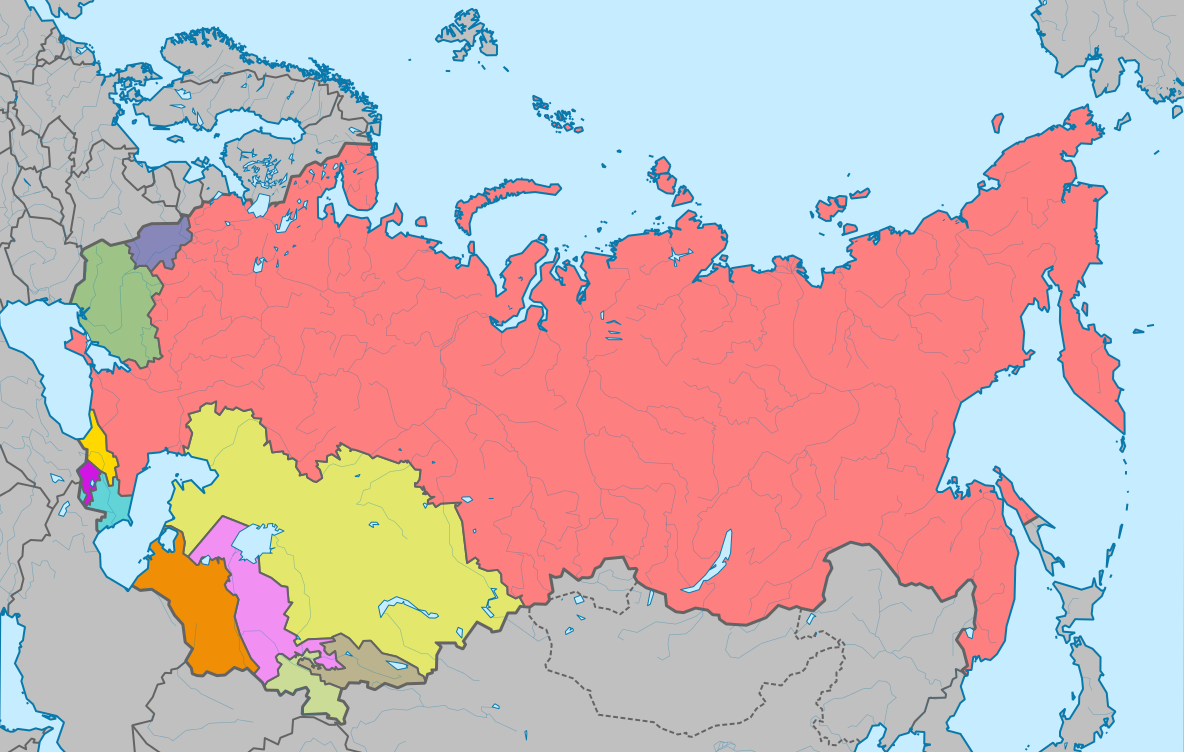 Напишите название республики, обозначенной на схеме цифрой «2».Укажите аббревиатуру республики, обозначенной на схеме цифрой «1».13. Какие суждения, относящиеся к событиям и к карте ( задание №12) являются верными. Выберите три верных суждения.  3бКонституция государства была принята в 1927г.Новое государство было создано в 1922г.Государство не имело общей границы с Германией.Государство было унитарным.В указанных границах государство просуществовало до 1991 г. Государство было федеральным.14. Прочитайте документ.  5б« Правительство решило начать новую хозяйственную реформу. Речь шла о том, чтобы улучшить планирование и стимулирование экономики на основе развития инициативы предприятий… Совнархозы упразднялись, и восстанавливалась прежняя система промышленных министерств. Были созданы крупные государственные комитеты ( Госснаб, Госкомцен и Госкомитет по науке и технике).Основной смысл хозяйственной реформы сводился к тому, чтобы добиться повышения научного уровня государственного планирования, расширение хозяйственной самостоятельности предприятий и повышение материальной заинтересованности работников в улучшении работы предприятий.Число обязательных плановых показателей сокращалось до минимума. Реформа предполагала отказаться от неэффективных форм постоянных государственных дотаций, что отличало её от реформ Хрущёва. Главным теперь становились не валовые показатели, а объём реализованной продукции – то есть сбыт и прибыль. Чтобы стимулировать инициативу предприятий, часть прибыли оставляли в распоряжении предприятий для материального поощрения работников, проведения социально-культурных мероприятий и т.д.».А) Когда началась описанная хозяйственная реформа?Б) Кто в это время был первым секретарём ЦК КПСС?В) Кто был председателем Совета Министров?15. В чём состояли основные направления реформы, описанные в задании №14? Укажите не менее 3.  3б16. Каких результатов довелось добиться в проведении реформы? Укажите 2 положения. Какова была судьба реформы?  3б17. Запишите терминПеречень наиболее важных должностей в советском партийно- государственном аппарате, кандидатуры которых утверждались партийными комитетами -…… 1б18. Запишите событие по дате:  6бРусско-японская войнаВторая мировая война -Первый искусственный спутник Земли-XX cъезд КПСС -Расстрел рабочих в НовочеркасскеСовещание по безопасности и сотрудничеству в Европе ( Хельсинки) - Ввод войск ОВД в Чехословакию ( «Пражская весна»)-Ответы 2 вариант1-а2- б3- авгд4- абвг5-а6 РСФСР, СЭВ, НАТО, ОВД, СНГ7-а-1, б- 4, в- 2, г.- 38. 21349. А-2,б-3.В.-510. Брежнев11.-23412.СССР, Украина, РСФСР13. 23614. а) 1956 Б) Л. Брежнев.В) А. Косыгин15.1617 номенклатура18.1905-1907 – первая русская революция1914-1918- 1 мировая война1917 – Великая российская революция1921-1929 - НЭП1939-1945- 2 мировая война1957- первый искусственный спутник Земли1956 , февраль – XX cъезд КПСС1956, октябрь- подавление совет. войсками восстания в Венгрии1962,июнь – расстрел рабочих в Ночеркасске1962, октябрь - Карибский кризис